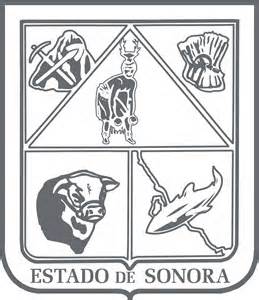                  GOBIERNO DEL ESTADO DE SONORA          	      17-SRH-P14-F01/REV.01            DESCRIPCIÓN DE PUESTO											ID: 1206-008OBJETIVOFacilitar trámites administrativos requeridos  de acuerdo a la normatividad establecida para la operación eficiente del área de Recursos Humanos.RESPONSABILIDADESRELACIONESMEDIDORES DE EFICIENCIA
DATOS GENERALES DEL PERFILGrado de estudios	Grado de estudios requerido y deseable.	Requerido:  	Deseable:   ¿El puesto requiere alguna especialización académica?	Carrera:	 Licenciatura en Administración o afín 	Área:	 Económico-Administrativo¿El puesto requiere experiencia laboral?La experiencia laboral requerida.6 meses en actividades administrativas6 meses en manejo de expedientes y archivos¿La ejecución del puesto requiere del conocimiento del inglés o algún otro idioma?Grado de dominio del idioma inglés¿La ejecución del puesto requiere del conocimiento de manejo de computadora?Nivel de conocimientos de computación.¿Qué nivel de habilidad de trato con personas requiere el puesto?Habilidad de trato con personas.¿Cuál es el nivel de la responsabilidad gerencial necesaria?Nivel de responsabilidad gerencial¿Cuál es el resultado esencial del puesto?El resultado esencial del puesto y el resultado secundario más importante.En primer lugar: 
En segundo lugar:  En relación al servicio a la comunidad y a los objetivos sociales y políticos del Gobierno del Estado, su puesto:Orientación del puesto.Manejo de personal requeridoNúmero de personas a cargo del titular del puestoRecursos financieros a su cargo(M = 000; MM = 000,000 de pesos anuales)¿Si maneja recursos financieros, su responsabilidad sobre ellos es?Tipo de responsabilidad sobre los recursos financieros que maneja.Tipo de Análisis PredominanteMarco de actuación y supervisión recibidaDATOS DE APROBACIÓNInformación provista por:                                                      Información aprobada por:DATOS GENERALESDATOS GENERALESDATOS GENERALESDATOS GENERALESTítulo actual del puesto funcional:Enlace de Desarrollo OrganizacionalDependencia/Entidad:Secretaría de Agricultura, Ganadería, Recursos Hidráulicos, Pesca y Acuacultura     Área de adscripción:Dirección General de Planeación, Administración y EvaluaciónReporta a:Responsable de Recursos HumanosPuestos que le reportan:NingunoGenerar reportes y control de las plantillas del personal de la Secretaría.Difundir los cursos impartidos por el centro de capacitación CECAP, para inscribir al personal interesado.Comunicar las políticas de aplicación anual de las encuestas de Clima Laboral al personal.Proporcionar semestralmente las encuestas de evaluación del desempeño operativo y administrativo.Mantener actualizadas las descripciones de puesto del personal.Mantener actualizado el padrón de obligados a presentar la declaración de situación patrimonial.Actualizar mensualmente la estructura organizacional de la Secretaría.Alimentar mensualmente las plantillas del personal en el Portal de Transparencia del Estado.Actualizar trimestralmente las plantillas del personal en el Sistema de Información de Recursos Gubernamentales (SIR).Capturar la información relacionada al área de Recursos Humanos, en forma trimestral, en el Portal Nacional de Transparencia.Registrar en el Sistema de Información y Administración Documental (SIAD) los expedientes generados en el área de Recursos Humanos.Internas:Internas:a) Todas las unidades administrativas de la SAGARHPA: para la realización de trámites solicitados  al área de Recursos Humanos.	b) Centro de Capacitación del Gobierno del Estado (CECAP): para difundir los cursos 	de capacitación y llevar un control de los asistentes.	c) Dirección de Desarrollo Organizacional del Gobierno del Estado: para comunicar las actividades en apego al programa anual.Externas:Externas:NingunaPorcentaje de sistemas actualizados.Porcentaje de trámites realizados y actualizados.Sexo:Estado Civil:Edad:Entre 25 a 60 años. Nombre: Nombre:    Cargo:Enlace de Desarrollo Organizacional    Cargo:Responsable de Recursos Humanos